- Не знаете, как правильно оформить сделку с недвижимостью?- Боитесь стать жертвой мошенников?- Нужен совет опытного специалиста?Оренбургская кадастровая палата предлагает консультационные услугиКонсультационные услуги по подготовке проектов договоров,услуги по составу пакета документов для составления договоров,а также услуги, связанные с оборотом объектов недвижимости.С участием физических, юридических лиц, а также органов государственной власти и местного самоуправления.Квалифицированные специалистыкадастровой палаты подготовят документацию в соответствии с законодательством, что позволит максимально снизить риск приостановления или отказа в постановке на учет или регистрации права на объект недвижимости.Стоимость:в зависимости от вида услуги, от 410 до 1530 рублей- выполнение работ качественно и в срок- специалисты с многолетним опытом- доступные ценыЗвоните: (3532) 44-38-22 www.kadastr.ruОформить недвижимость можно, не выходя из дома или офиса!Кадастровая палата по Оренбургской области предлагает услугипо выезду к заявителю для приема заявлений о государственном кадастровом учете и регистрации прав и прилагаемых к ним документов, заявлений об исправлении технической ошибки в ЕГРН;- по выезду к заявителю для приема заявлений о государственной регистрации изменений, перехода, прекращения права на недвижимое имущество, ограничений прав на недвижимое имущество и обременений недвижимого имущества, а также прекращения таких ограничений и обременений в ЕГРН.Воспользоваться услугой выезда к заявителю имеют возможность как юридические, так и физические лица в пределах города Оренбурга.Стоимость услуги для юридических лиц – 1530 рублейСтоимость услуги для физических лиц – 1020 рублейЗвоните: (3532) 44-38-22 (доб. 2043)www.kadastr.ru- Быстрое и простое оформление- Надежная защита- Подходит для многих популярных услугПредлагаем оформить сертификат электронной подписиВы сможете:- оформить недвижимость, получить сведения о правах и объекте- отследить санкции ГИБДД, поставить автомобиль на учет- переоформить паспорт, ИНН- удостоверить электронные документы- г. Оренбург, пр-т Победы, д. 118, каб. 21; (в электронном виде и на токене)- г. Оренбург, Шарлыкское шоссе, д. 1/2, каб. 205; (в электронном виде)- г. Бузулук, ул. 3-й мкрн., д. 18. (в электронном виде)Стоимость: 700 рублей*Срок действия: 15 месяцевuc.kadastr.ruЗвоните: (3532) 44-38-22 (доб. 2009)*Стоимость одного квалифицированного сертификата электронной подписи, выпускаемого в электронном виде без носителя (токена) Оренбургская кадастровая палата приглашает принять участие в обучающих лекцияхВопросы кадастрового учета, порядок оформления документов, актуальные изменения в законодательстве о недвижимости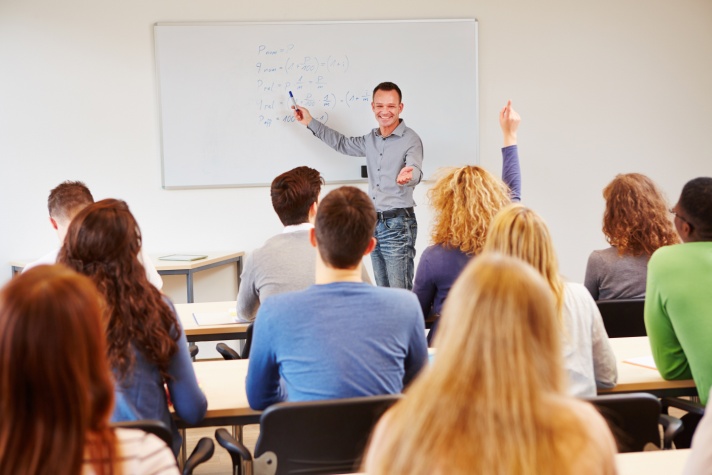 Звоните: (3532) 44-38-22 (доб. 2080)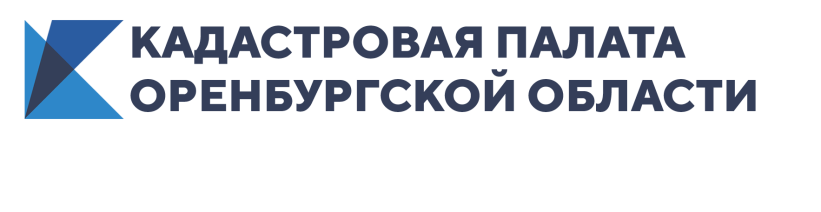 г. Оренбург, пр-т Победы, 118Телефон: (3532) 44-38-22Официальный сайт: www.kadastr.ru https://www.instagram.com/kadastr56/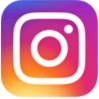 https://vk.com/kadastr56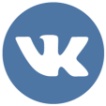  https://www.facebook.com/kadastr56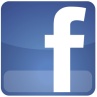 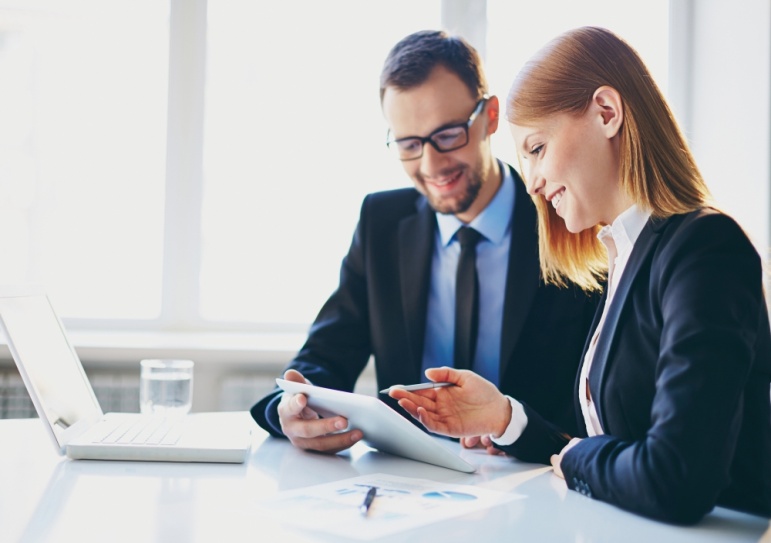 Платные услуги Кадастровой палаты по Оренбургской областиФедеральная кадастровая палатаНам можно доверять!